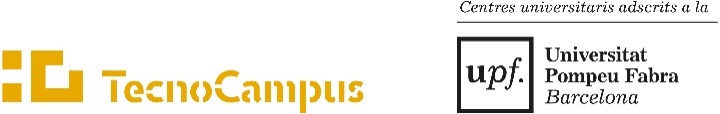 CESSIÓ DRET D’IMATGE I VEU(Emplenar amb lletra ben clara)DADES DE L’ESTUDIANTNom i cognoms :      D.N.I:      Abast de l'autorització: Durant tota la permanència a TecnoCampus i actes o esdeveniments posteriors relacionats.Donat que el dret a la pròpia imatge és un dret reconegut a l’article 18.1 de la Constitució i regulat per  5/1982, sobre el Dret a l’honor, a la intimitat personal i familiar i a la pròpia imatge.Sol·licitant-me TecnoCampus, autorització d’ús del meu DRET D’IMATGE i VEU, per a difondre amb caràcter educatiu (classe, laboratori, premis, esdeveniments i d’altres actes relacionats - dins i fora del Campus), a qualsevol país del món, documents fotogràfic, veu i videogràfic, en edicions impreses, digitals en internet i altres mitjans, publicitat, premis, fires, esdeveniments, salons i material promocional.Admeten únicament aquesta difusió, amb finalitat no comercial, sense demanar cap pagament ni retribució a canvi, amb caràcter docent per a la finalitat de promocionar o d’informar dels estudis universitaris que s’imparteixen a TecnoCampus; i acceptant que TecnoCampus no té cap obligació d'usar el meu document fotogràfic, veu i videogràfic i indicant que incondicionalment, eximeixo i allibero a TecnoCampus de qualsevol reclamació i responsabilitat, produïdes per la meva actuació en els documents fotogràfics, veu i videogràfics.Sol·licitant-me TecnoCampus, autorització per la cessió de la meva imatge i veu a d’altres Administracions Públiques, Universitats i tercers relacionats, amb la finalitat de fer-ne el tractament corresponents (carnets, premis, justificacions legals i administratives, etc.), sempre i quan totes les parts preservin la meva intimitat.Marcar el checkbox, si accepta expressament que TecnoCampus capti la seva imatge i veu en documents fotogràfics i videogràfics a l’interior de classe i laboratori, amb caràcter docent  .(Si no autoritza, serà la seva responsabilitat posar-se voluntàriament davant de mitjans de captació i/o físicament sortir dels locals i llocs de gravació).A més, em comprometo, a que si jo faig documents fotogràfics, videogràfics o sonors en les instal·lacions de TecnoCampus, compliré amb la normativa de Protecció de dades, honor i intimitat, i Propietat intel·lectual de tercers afectats.TecnoCampus, en tot moment, em permet exercir els meus drets d’accés, rectificació, cancel·lació i oposició, en els termes establerts en la legislació vigent, dirigint-me a Gestió Acadèmica de TecnoCampus.Mataró,       de/d’       de 20     Signatura de l’estudiant:AdE i GI                                                                                                                                                                                                                                                                                                                                                                                                                                                                                                                                                                                            AudiovisualsCAFEAdE i GI (docència en anglès)                                                                                                                                                                                                                                                                                                                                                                                                                                                                                                                                                                                     Doble AdE/MàrquetingDoble Turisme/Ade i GI                                                                                                                                                                                                                                                                                                                                                                                                                                                                                                                                                  Doble Fisioteràpia/CAFEElectrònicaInfermeriaInformàtica Logística                                                                                                                                                                                                                                                                                                                                                                                                                                                                                                                                      Màrqueting                                                                                                                                                                                                                                                                                                                                                                                                                                                                                                                  MecànicaTurisme                                                                                                                                                                                                                                                                                                                                                                                                                                                                                                                               Videojocs                                                                                                                                                                                                                                                                                                                                                                                                                                                                                                                                        ☐Doble Informàtica/Videojocs☐Fisioteràpia                                                                                                                                                                                                                                                                                                                                                                                                                                                                                                                                        